NOTICEAll the Students (B.Tech. Electrical Engg.) of Rajkiya Engineering college Ambedkar Nagar  are here by informed that their Project, Minor Project,Industrial Trainning and GP sessional  marks will be  evaluated  up to 07/11/2015. So they are instructed to present in their respective class room or as instruction given by faculty members of Electrical Engg. Department. Otherwise he will be responsible for all Disciplinary action taken against them.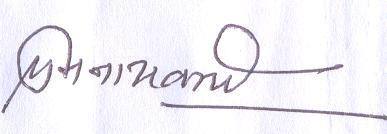 HOD EE